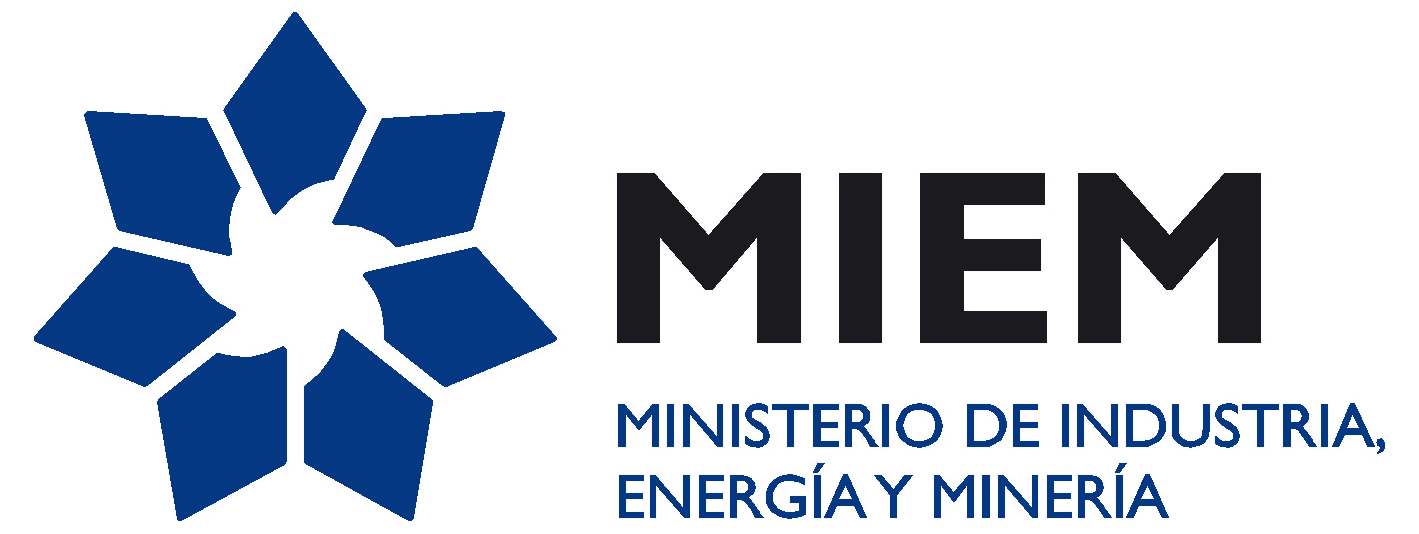 9) Office: Licencia Office Std 2016 Gob Español.9) Exchange: Licencia CalUsr Exhange 2016 Gob.9) Windows Server CalUsr:CalUsr Windows Server 2016 Gob.